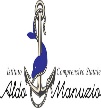 Nel nostro istituto, ”Aldo Manuzio” di Latina Scalo,  il progetto nella scuola primaria è stato accolto e condiviso sin dall’inizio con entusiasmo, nonostante alcune perplessità iniziali. Fra i tanti obiettivi fissati nel progetto, abbiamo privilegiato l’aspetto dell’inclusione, in modo tale che ognuno si sentisse protagonista/interprete del viaggio (lettura) scelto. Il   viaggio è proseguito in molti casi, nonostante il lockdown, ritenendolo un mezzo per sentire la vicinanza della scuola e quindi vivere la “normalità” malgrado la distanza.